МДК.03.02 Процессы приготовления и подготовки к реализации холодных блюд, кулинарных изделий, закусок Занятие № 13,14,15,16Лабораторная работа № 1Задание: в домашних условиях выполнить работу в соответствии с технологической последовательностью, выполнить задания, указанные в работе и записать в тетрадь. Сделать фото отчет проделанной работы и выслать готовую работу для проверки. Тема: Приготовление, оформление и отпуск салатов из сырых овощей и фруктов: «Греческий», «Цезарь», из сыра с яблоком, салат- коктейль  с  ветчиной и сыром, салат   из яблок с сельдереем, фруктовый салат.Цель занятия: приобрести практический опыт приготовления и подачи салатов из свежих овощей и фруктов. Задания 1.Приготовить и оформить для подачи следующие блюда: салат «Греческий», салата «Цезарь», салат из свежих помидор с яблоками, салат- коктейль  с  ветчиной и сыром, салат   из яблок с сельдереем, фруктовый салат. 2 Продегустировать блюда и дать органолептическую оценку качества. 3. Оформить отчет (заполнить форму). Материально-техническое оснащение: Инвентарь, инструменты, посуда: поварские ножи, разделочные доски с маркировкой «ОВ» «ОС» «зелень», кастрюли вместимостью 1-1,5 л, весы, закусочные тарелки, салатники.Последовательность технологических операций для приготовленияСалата «Греческий»Операция №1. Организация рабочего места. Подобрать посуду, инвентарь.Получить продукты согласно расчетам.Операция № 2. Подготовка помидор.Помидоры вымытьУдалить плодоножкуНарезать кубиком (1х1см)Операция № 3. Подготовка огурцов.Огурцы вымытьУдалить завясь и черенокНарезать кубиком (1х1см)Операция № 4. Подготовка перца болгарского (сладкого).Перец вымытьОчистить, удалить семенаНарезать кубиком (1х1см)Операция № 5. Подготовка листа салатаЛист салата вымытьНарватьОперация № 6. Подготовка красного лукаЛук вымытьУдалить завясь и донце, шелухуНарезать кольцами.Операция № 7. ОтпускОгурцы, помидоры и перец болгарский посолить, перемешать и выложить на тарелку.Сверху выложить кольца красного лука, маслины и кубики сыра Фета.Заправить маслом и соком лимона.РецептураТемпература подачи: 12-14ºССрок реализации: 1-2 часаПоследовательность технологических операций для приготовленияСалата «Цезарь»Операция №1. Организация рабочего места. Подобрать посуду, инвентарь. Получить продукты согласно расчетам.Операция № 2. Куриное филе помыть, нарезать кубиком, посолить, поперчить, замариновать в оливковом масле, прованских травах, специях и обжарить.Операция № 3. Багет, нарезать небольшими кубиками, подсушить в духовке на температуре 180ºС в течении 10 минут до легкого румянца.Операция № 4. Соус. Желтки отварных яиц протирают на терке, соединяют с горчицей, лимонным соком, соевым соусом, солью, специями и взбивают, после вливают оливковое масло и перемешивают.Операция № 5. Обжаренное филе нарезать ломтиками.Операция № 6. Отпуск. Листья салата выкладывают на тарелку, сверху курицу, поливают соусом, на курицу выкладывают половинки помидор черри, посыпают тертым сыром, сверху выкладывают сухари.РецептураТемпература подачи: 12-14ºССрок реализации: 1-2 часаПоследовательность технологических операций для приготовленияСалата из свежих помидор с яблокомОперация №1. Организация рабочего места. Подобрать посуду, инвентарь.Получить продукты согласно расчетам.Операция № 2. Подготовка помидор.Помидоры вымытьУдалить плодоножкуНарезать ломтикомОперация № 3. Подготовка яблокЯблоки вымытьОчистить, удалить семенные гнездаНарезать ломтикомОперация № 4. Подготовка зеленого салатаСалат перебрать, вымытьНарезать мелкоОперация № 5. ОтпускМелко нарезанный зеленый салат уложить горкойВокруг уложить помидоры и яблоки  Заправить сметаной Салат из свежих помидор с яблокомТемпература подачи: 12-14ºССрок реализации: 1-2 часаПоследовательность технологических операций для приготовленияСалат – коктейль с ветчиной и сыромОперация №1. Организация рабочего места. Подобрать посуду, инвентарь.Получить продукты согласно расчетам. Операция № 2. Яйца обработать в 4-ех ваннах, отварить, очистить, нарезать кубиком.Операция № 3. Перец болгарский обработать, очистить, помыть, запечь, очистить от кожицы и нарезать кубиком.Операция № 4. Огурцы обработать, помыть, нарезать кубиком.Операция № 5. Ветчину и сыр нарезать кубиком.Операция № 6. Отпуск. Укладываем ингредиенты слоями и каждый слой промазываем майонезом провансаль. Солим.Операция № 7. Декорируем зеленым луком и маслинами.Форму нарезки можно заменить на соломку.Салат – коктейль с ветчиной и сыромТемпература подачи: 12-14ºССрок реализации: 1-2 часа2.Составьте технологическую схему данного блюда.Последовательность технологических операций для приготовленияСалат фруктовый «Искушение»Операция №1. Организация рабочего места. Подобрать посуду, инвентарь.Получить продукты согласно расчетам. Операция № 2. Яблоки очистить, нарезать небольшими кусочками и сбрызнуть лимонным соком.Операция № 3. Сельдерей вымыть, срезать зелень и отложить для украшения, стебли нарезать тонкими кружочками.Операция № 4. Смешать яблоки с сельдереем и орехами.Операция № 5. Лист салата вымыть, обсушить салфеткой, порвать и подмешать в салат.Операция № 6. Заправить майонезом, солью и перцем.Операция № 7. Отпуск. Выложить в коктейльный бокал и украсить зеленью сельдерея и по желанию долькой лайма.Салат фруктовый «Искушение»Температура подачи: 12-14ºССрок реализации: 1-2 часаИнструкционная картаОрганизация рабочего места.Оборудование:______________________________________________________________________________________________________________________________________________________________________________________Инвентарь, инструменты, посуда:__________________________________________________________________________________________________________________________________________________________________Подготовка продуктов:_______________________________________________________________________________________________________ Правила оформления и подачи блюда:___________________________________________________________________________________________Составьте технологическую схему данного блюда.Салат фруктовый «Искушение»Технология приготовления________________________________________________________________________________________________________________________________________________________________________________________________________________________________________________________________________________________________________________________________________________________________________________________________________________________________________________________________________________________________________________________________________________________________________________Внешний вид ______________________________________________________________________________________________________________________Вкус и запах_____________________________________________________ Цвет_____________________________________________________________Консистенция____________________________________________________Требования к качествуОформить отчет Описать органолептические показатели качества приготавливаемых блюд (указать причины возможных дефектов, пути их устранения). Заполнить таблицу:Технологическая схема приготовления салата «Искушение»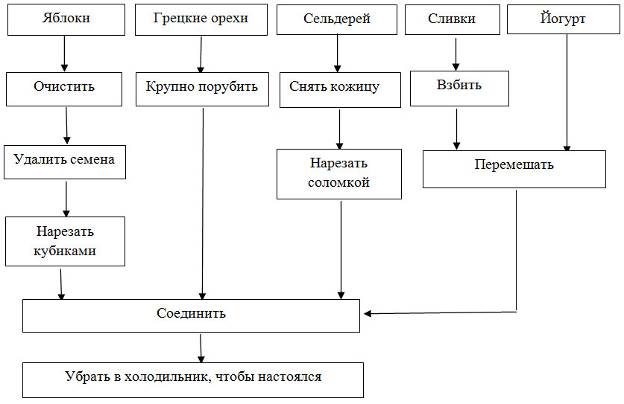 По всем вопросам обращаться по адресу электронной почты:annaburkova90@yandex.ruИнгредиентыМасса  нетто на 1 порцию г, млМасса  нетто на 1 порцию г, млИнгредиентыБрутто Нетто Помидоры свежие5950Огурцы свежие5250Перец болгарский (сладкий)5241Маслины без косточки консервированные2525Сыр Фета3230Лист салата3425Лук красный ялтинский8,47Лимон4,82Соль поваренная пищевая0,50,5Масло оливковое2020Выход-250ИнгредиентыМасса  нетто на 1 порцию г, млМасса  нетто на 1 порцию г, млИнгредиентыБрутто Нетто Филе куриное10070Салат Ромэн130100Багет6060Чеснок55Яйца куриные (желтки)1 шт40Соевый соус22Сыр пармезан4040Лимонный сок33Соль поваренная пищевая22Масло оливковое2020Прованские травы22Перец черный молотый11Горчица дижонская55Выход-350ИнгредиентыМасса  нетто на 1 порцию г, млМасса  нетто на 1 порцию г, млИнгредиентыБрутто Нетто Помидоры свежие51,243,5Яблоки свежие5035Салат10,47,5Сметана 1515Выход -100ИнгредиентыМасса  нетто на 1 порцию г, млМасса  нетто на 1 порцию г, млИнгредиентыБрутто Нетто Ветчина3130Перец болгарский красный 1310Огурцы свежие3230Яйца куриные2020Сыр российский1010Майонез провансаль 2020Соль поваренная пищевая11ДекорМаслины  без косточки консервированные55Лук зеленый2,52Выход-118\7ИнгредиентыМасса  нетто на 1 порцию г, млМасса  нетто на 1 порцию г, млИнгредиентыБрутто Нетто Яблоки130100Лимонный сок1515Сельдерей10070Грецкие орехи очищенные4040Лист салата5040Йогурт нежирный5050Сливки3535Соль поваренная пищевая33Перец черный молотый11Лайм (декор)1010Выход-350\10ИнгредиентыМасса  нетто на 1 порцию г, млМасса  нетто на 1 порцию г, млИнгредиентыБрутто Нетто Яблоки130100Лимонный сок1515Сельдерей10070Грецкие орехи очищенные4040Лист салата5040Йогурт нежирный5050Сливки3535Соль поваренная пищевая33Перец черный молотый11Лайм (декор)1010Выход-350\10ПоказателиНаименование блюдаНаименование блюдаНаименование блюдаНаименование блюдаНаименование блюдаПоказателиСалат из свежих помидор с яблокомСалат «Греческий»Салат «Цезарь»Салат – коктейль с ветчиной и сыромСалат фруктовый «Искушение»Внешний видАккуратно и красиво уложены, оформлены, зелень для украшения свежаяАккуратно и красиво уложены, оформлены, зелень для украшения свежаяАккуратно и красиво уложены, оформлены, зелень для украшения свежаяАккуратно и красиво уложены, оформлены, зелень для украшения свежаяАккуратно и красиво уложены, оформлены, зелень для украшения свежаяВкус, запахСоответствует продуктам входящих в салатСоответствует продуктам входящих в салатСоответствует продуктам входящих в салатСоответствует продуктам входящих в салатСоответствует продуктам входящих в салатЦветСоответствует красным помидор и яблок Пестрый всех овощейСоответствует основному продукту Соответствует основному продуктуСоответствует основному продуктуБлюдоДефекты блюдаПричина возникновенияСпособ исправленияОценка